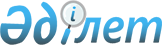 О внесении изменений в решение Сарканского районного маслихата от 21 декабря 2011 года "О бюджете Сарканского района на 2012-2014 годы" N 53-309
					
			Утративший силу
			
			
		
					Решение маслихата Сарканского района Алматинской области от 08 июня 2012 года N 6-33. Зарегистрировано Управлением юстиции Сарканского района Департамента юстиции Алматинской области 20 июня 2012 года N 2-17-119. Утратило силу решением Сарканского районного маслихата Алматинской области от 03 ноября 2014 года № 43-222      Сноска. Утратило силу решением Сарканского районного маслихата Алматинской области от 03.11.2014 № 43-222.

      Примечание РЦПИ:

      В тексте сохранена авторская орфография и пунктуация.



      В соответствии с подпунктом 4) статьи 106, пунктом 5 статьи 109 Бюджетного кодекса Республики Казахстан от 4 декабря 2008 года, подпунктом 1) пункта 1 статьи 6 Закона Республики Казахстан "О местном государственном управлении и самоуправлении в Республике Казахстан" от 23 января 2001 года Сарканский районный маслихат РЕШИЛ:



      1. Внести в решение Сарканского районного маслихата от 21 декабря 2011 года "О бюджете Сарканского района на 2012-2014 годы" N 53-309 (зарегистрировано в Управлении юстиции Сарканского района в Реестре государственной регистрации нормативных правовых актов 27 декабря 2011 года N 2-17-107, опубликовано в газете "Саркан" N 2 от 06 января 2012 года), в решение Сарканского районного маслихата от 17 февраля 2012 года N 2-9 "О внесении изменений в решение "Сарканского районного маслихата от 21 декабря 2011 года N 53-309 "О районном бюджете Сарканского района на 2012-2014 годы" (зарегистрировано в управлении юстиции Сарканского района в Реестре государственной регистрации нормативных правовых актов 22 февраля 2012 года за N 2-17-111, опубликовано в газете Саркан" N 10 от 03 марта 2012 года), в решение Сарканского районного маслихата от 13 апреля 2012 года N 4-20 "О внесении изменений в решение "Сарканского районного маслихата от 21 декабря 2011 года N 53-309 "О районном бюджете Сарканского района на 2012-2014 годы" (зарегистрировано в управлении юстиции Сарканского района в Реестре государственной регистрации нормативных правовых актов 19 апреля 2012 года за N 2-17-118, опубликовано в газете "Саркан" N 17-18 от 28 апреля 2012 года) следующие изменения:



      в пункте 1 по строкам:



      1) "Доходы" цифру "4174271" заменить на цифру "4077433", в том числе:

      "поступления трансфертов" цифру "3990222" заменить на цифру "3860384".



      2) "затраты" цифру "4216530" заменить на цифру "4119692".



      3) "чистое бюджетное кредитование" цифру "28814" заменить на цифру "40949", в том числе:

      "бюджетные кредиты" цифру "31551" заменить на цифру "43686".



      5) "Дефицит (профицит) бюджета" цифру "-71073" заменить на цифру "-83208".



      6) "финансирование дефицита (использование профицита) бюджета" цифру "71073" заменить на цифру "83208".



      2. Приложение 1 к указанному решению изложить в новой редакции согласно приложению 1 к настоящему решению.



      3. Настоящее решение вводится в действие с 1 января 2012 года.

  

Районный бюджет Сарканского района на 2012 год
					© 2012. РГП на ПХВ «Институт законодательства и правовой информации Республики Казахстан» Министерства юстиции Республики Казахстан
				Председатель внеочередной


6 сессии районного маслихата


Алинов Е.


Секретарь Сарканского


районного маслихата


Абдрахманов К.


СОГЛАСОВАНО:


Начальник Сарканского


районного отдела экономики


и бюджетного планирования


Аязбаев Талгат Токтасынович




Приложение 1

утвержденное решением маслихата

Сарканского района от 08 июня

2012 года N 6-33 "О внесении

изменений в решение Сарканского

районного маслихата от 21 декабря

2012 года N 53-309 "Об районном

бюджете Сарканского

района на 2012-2014 годы"

Приложение 1

к решению маслихата Сарканского

района от 21 декабря 2011 года

N 53-309 "Об районном бюджете

Сарканского района на

2012-2014 годы"Категория

 Категория

 Категория

 Категория

 Сумма,

тыс.

тенге

 Класс

 Класс

 Класс

 Сумма,

тыс.

тенге

 Подкласс

 Подкласс

 Сумма,

тыс.

тенге

 Наименование

 Сумма,

тыс.

тенге

 I.ДОХОДЫ

 4077433

 1

 Налоговые поступления

 201526

 01

 04

 Налоги на собственность

 191695

 01

 04

 1

 Hалоги на имущество

 134742

 01

 04

 3

 Земельный налог

 8240

 01

 04

 4

 Hалог на транспортные средства

 41413

 01

 04

 5

 Единый земельный налог

 7300

 01

 05

 Внутренние налоги на товары, работы и услуги

 7251

 01

 05

 2

 Акцизы

 2241

 01

 05

 3

 Поступления за использование природных и

других ресурсов

 1190

 01

 05

 4

 Сборы за ведение предпринимательской и

профессиональной деятельности

 3820

 01

 08

 Обязательные платежи, взимаемые за совершение

юридически значимых действий и (или) выдачу

документов уполномоченными на то

государственными органами или должностными

лицами

 2580

 01

 08

 1

 Государственная пошлина

 2580

 2

 Неналоговые поступления

 9923

 01

 Доходы от государственной собственности

 300

 01

 5

 Доходы от аренды имущества, находящегося в

государственной собственности

 300

 02

 04

 Штрафы, пеня, санкции, взыскания, налагаемые

государственными учреждениями, финансируемыми

из государственного бюджета, а также

содержащимися и финансируемыми из бюджета

(сметы расходов) Национального Банка

Республики Казахстан

 5000

 02

 04

 1

 Штрафы, пеня, санкции, взыскания, налагаемые

государственными учреждениями, финансируемыми

из государственного бюджета, а также

содержащимися и финансируемыми из бюджета

(сметы расходов) Национального Банка

Республики Казахстан, за исключением

поступлений от предприятий нефтяного сектора

 5000

 02

 06

 Прочие неналоговые поступления

 4623

 02

 06

 1

 Прочие неналоговые поступления

 4623

 3

 Поступления от продажи основного капитала

 5600

 03

 03

 Продажа земли и нематериальных активов

 5600

 03

 03

 1

 Продажа земли

 5600

 4

 Поступления трансфертов

 3860384

 04

 02

 Трансферты из вышестоящих органов

государственного управления

 3860384

 04

 02

 2

 Трансферты из областного бюджета

 3860384

 Функциональная группа

 Функциональная группа

 Функциональная группа

 Функциональная группа

 Функциональная группа

 Сумма,

тыс.

тенге

 Функциональная подгруппа

 Функциональная подгруппа

 Функциональная подгруппа

 Функциональная подгруппа

 Сумма,

тыс.

тенге

 Администратор бюджетных программ

 Администратор бюджетных программ

 Администратор бюджетных программ

 Сумма,

тыс.

тенге

 Программа

 Программа

 Сумма,

тыс.

тенге

 Наименование

 Сумма,

тыс.

тенге

 ІІ.ЗАТРАТЫ

 4119692

 01

 Государственные услуги общего характера

 284635

 01

 1

 Представительные, исполнительные и другие

органы, выполняющие общие функции

государственного управления

 258012

 01

 1

 112

 Аппарат маслихата района (города областного

значения)

 17668

 01

 1

 112

 001

 Услуги по обеспечению деятельности

маслихата района (города областного

значения)

 12218

 01

 1

 112

 003

 Капитальные расходы государственного органа

 5450

 01

 122

 Аппарат акима района (города областного

значения)

 69341

 01

 001

 Услуги по обеспечению деятельности акима

района (города областного значения)

 58891

 01

 1

 122

 003

 Капитальные расходы государственного органа

 10450

 01

 1

 123

 Аппарат акима района в городе, города

районного значения, поселка, аула (села),

аульного (сельского) округа

 171003

 01

 1

 123

 001

 Услуги по обеспечению деятельности акима

района в городе, города районного значения,

поселка, аула (села), аульного (сельского)

округа

 128603

 01

 022

 Капитальные расходы государственного органа

 42400

 01

 2

 Финансовая деятельность

 14687

 01

 2

 452

 Отдел финансов района (города областного

значения)

 14687

 01

 2

 452

 001

 Услуги по реализации государственной

политики в области исполнения бюджета

района (города областного значения) и

управления коммунальной собственностью

района (города областного значения)

 13967

 01

 2

 452

 003

 Проведение оценки имущества в целях

налогообложения

 155

 010

 Приватизация, управление коммунальным

имуществом, постприватизационная

деятельность и регулирование споров,

связанных с этим

 115

 018

 Капитальные расходы государственного органа

 450

 01

 5

 Планирование и статистическая деятельность

 11936

 01

 453

 Отдел экономики и бюджетного планирования

района (города областного значения)

 11936

 01

 001

 Услуги по реализации государственной

политики в области формирования и развития

экономической политики, системы

государственного планирования и управления

района (города областного значения)

 11188

 01

 004

 Капитальные расходы государственного органа

 748

 02

 Оборона

 68239

 02

 1

 Военные нужды

 2685

 02

 1

 122

 Аппарат акима района (города областного

значения)

 2685

 02

 1

 122

 005

 Мероприятия в рамках исполнения всеобщей

воинской обязанности

 2685

 2

 Организация работы по чрезвычайным

ситуациям

 65554

 122

 Аппарат акима района (города областного

значения)

 65554

 006

 Предупреждение и ликвидация чрезвычайных

ситуаций масштаба района (города областного

значения)

 65100

 007

 Мероприятия по профилактике и тушению

степных пожаров районного (городского)

масштаба, а также пожаров в населенных

пунктах, в которых не созданы органы

государственной противопожарной службы

 454

 03

 Общественный порядок, безопасность,

правовая, судебная, уголовно-исполнительная

деятельность

 1450

 03

 1

 Правоохранительная деятельность

 1450

 03

 1

 458

 Отдел жилищно-коммунального хозяйства,

пассажирского транспорта и автомобильных

дорог района (города областного значения)

 1450

 03

 1

 458

 021

 Обеспечение безопасности дорожного

движения в населенных пунктах

 1450

 04

 Образование

 2385076

 04

 1

 Дошкольное воспитание и обучение

 124834

 04

 464

 Отдел образования района (города

областного значения)

 124834

 04

 1

 464

 009

 Обеспечение дошкольного воспитания и

обучения

 124289

 04

 021

 Увеличение размера доплаты за

квалификационную категорию воспитателям

дошкольных организаций образования за счет

трансфертов из республиканского бюджета

 545

 04

 2

 Начальное, основное среднее и общее

среднее образование

 1935827

 04

 2

 123

 Аппарат акима района в городе, города

районного значения, поселка, аула (села),

аульного (сельского) округа

 1164

 04

 2

 123

 005

 Организация бесплатного подвоза учащихся

до школы и обратно в аульной (сельской)

местности

 1164

 04

 464

 Отдел образования района (города

областного значения)

 1934663

 04

 003

 Общеобразовательное обучение

 1880565

 04

 006

 Дополнительное образование для детей

 23784

 04

 063

 Повышение оплаты труда учителям, прошедшим

повышение квалификации по учебным

программам АОО "Назарбаев интеллектуальные

школы" за счет трансфертов из

республиканского бюджета

 1325

 04

 064

 Увеличение размера доплаты за

квалификационную категорию учителям

школ за счет трансфертов из

республиканского бюджета

 28989

 04

 9

 Прочие услуги в области образования

 324415

 04

 464

 Отдел образования района (города

областного значения)

 62536

 001

 Услуги по реализации государственной

политики на местном уровне в области

образования 

 17193

 04

 004

 Информатизация системы образования в

государственных учреждениях образования

района (города областного значения)

 9170

 04

 9

 464

 005

 Приобретение и доставка учебников,

учебно-методических комплексов для

государственных учреждений образования

района (города областного значения)

 17655

 04

 9

 464

 007

 Проведение школьных олимпиад, внешкольных

мероприятий и конкурсов районного

(городского) масштаба

 1980

 012

 Капитальные расходы государственного органа

 700

 04

 9

 464

 015

 Ежемесячные выплаты денежных средств

опекунам (попечителям) на содержание

ребенка-сироты (детей-сирот), и ребенка

(детей), оставшегося без попечения

родителей за счет трансфертов из

республиканского бюджета

 15338

 020

 Обеспечение оборудованием, программным

обеспечением детей-инвалидов, обучающихся

на дому за счет трансфертов из

республиканского бюджета

 500

 467

 467

 Отдел строительства района (города областного значения)

 261879

 037

 Строительство и реконструкция объектов

образования

 261879

 06

 Социальная помощь и социальное обеспечение

 166136

 06

 2

 Социальная помощь

 148155

 06

 2

 451

 Отдел занятости и социальных программ

района (города областного значения)

 148155

 06

 2

 451

 002

 Программа занятости

 40728

 06

 2

 451

 004

 Оказание социальной помощи на приобретение

топлива специалистам здравоохранения,

образования, социального обеспечения,

культуры и спорта в сельской местности в

соответствии с законодательством

Республики Казахстан

 7734

 06

 2

 451

 005

 Государственная адресная социальная помощь

 6475

 06

 2

 451

 006

 Оказание жилищной помощи

 21964

 06

 2

 451

 007

 Социальная помощь отдельным категориям

нуждающихся граждан по решениям местных

представительных органов

 10743

 06

 2

 451

 010

 Материальное обеспечение детей-инвалидов,

воспитывающихся и обучающихся на дому

 1734

 06

 2

 451

 014

 Социальная адаптация лиц, не имеющих

определенного местожительства

 20370

 06

 2

 451

 016

 Государственные пособия на детей до 18 лет

 18445

 06

 2

 451

 017

 Обеспечение нуждающихся инвалидов

обязательными гигиеническими средствами

и предоставление услуг специалистами

жестового языка, индивидуальными

помощниками в соответствии с индивидуальной

программой реабилитации инвалида

 5843

 06

 023

 Обеспечение деятельности центров занятости

населения

 14119

 06

 9

 Прочие услуги в области социальной помощи

и социального обеспечения

 17981

 06

 9

 451

 Отдел занятости и социальных программ

района (города областного значения)

 17981

 06

 9

 451

 001

 Услуги по реализации государственной

политики на местном уровне в области

обеспечения занятости и реализации

социальных программ для населения

 16070

 06

 9

 451

 011

 Оплата услуг по зачислению, выплате и

доставке пособий и других социальных выплат

 1243

 021

 Капитальные расходы государственного органа

 668

 07

 Жилищно-коммунальное хозяйство

 713990

 07

 1

 Жилищное хозяйство

 108993

 458

 Отдел жилищно-коммунального хозяйства,

пассажирского транспорта и автомобильных

дорог района (города областного значения)

 16986

 002

 Изъятие, в том числе путем выкупа земельных

участков для государственных надобностей и

связанное с этим отчуждение недвижимого

имущества

 633

 031

 Изготовление технических паспортов на

объекты кондоминиумов

 1000

 041

 Ремонт и благоустройство объектов в рамках

развития сельских населенных пунктов по

Программе занятости 2020

 15353

 467

 Отдел строительства района (города

областного значения)

 86730

 07

 1

 467

 003

 Проектирование, строительство и (или)

приобретение жилья государственного

коммунального жилищного фонда

 61730

 07

 1

 467

 004

 Проектирование, развитие, обустройство и

(или) приобретение

инженерно-коммуникационной инфраструктуры

 25000

 07

 1

 479

 Отдел жилищной инспекции района (города

областного значения)

 5277

 07

 1

 479

 001

 Услуги по реализации государственной

политики на местном уровне в области

жилищного фонда

 4227

 07

 1

 479

 005

 Капитальные расходы государственного органа

 1050

 07

 2

 Коммунальное хозяйство

 510920

 07

 2

 458

 Отдел жилищно-коммунального хозяйства,

пассажирского транспорта и автомобильных

дорог района (города областного значения)

 510920

 07

 2

 458

 012

 Функционирование системы водоснабжения и

водоотведения

 9000

 07

 2

 458

 029

 Развитие системы водоснабжения

 501920

 07

 3

 Благоустройство населенных пунктов

 94077

 07

 3

 458

 Отдел жилищно-коммунального хозяйства,

пассажирского транспорта и автомобильных

дорог района (города областного значения)

 94077

 07

 3

 458

 015

 Освещение улиц в населенных пунктах

 26701

 07

 3

 458

 016

 Обеспечение санитарии населенных пунктов

 5214

 07

 3

 458

 017

 Содержание мест захоронений и захоронение

безродных

 1926

 07

 3

 458

 018

 Благоустройство и озеленение населенных

пунктов

 60236

 08

 Культура, спорт, туризм и информационное

пространство

 104430

 08

 1

 Деятельность в области культуры

 62340

 08

 455

 Отдел культуры и развития языков района

(города областного значения)

 62340

 08

 003

 Поддержка культурно-досуговой работы

 62340

 08

 2

 Спорт

 2153

 08

 465

 Отдел физической культуры и спорта района

(города областного значения)

 2153

 08

 006

 Проведение спортивных соревнований на

районном (города областного значения)

уровне

 717

 08

 007

 Подготовка и участие членов сборных команд

района (города областного значения) по

различным видам спорта на областных

спортивных соревнованиях

 1436

 08

 3

 Информационное пространство

 25678

 08

 3

 455

 Отдел культуры и развития языков района

(города областного значения)

 24967

 08

 3

 455

 006

 Функционирование районных (городских)

библиотек

 21895

 08

 3

 455

 007

 Развитие государственного языка и других

языков народа Казахстана

 3072

 08

 456

 Отдел внутренней политики района (города

областного значения)

 711

 08

 002

 Услуги по проведению государственной

информационной политики через газеты и

журналы

 711

 08

 9

 Прочие услуги по организации культуры,

спорта, туризма и информационного

пространства

 14259

 08

 455

 Отдел культуры и развития языков района

(города областного значения)

 4581

 08

 001

 Услуги по реализации государственной

политики на местном уровне в области

развития языков и культуры

 3881

 08

 010

 Капитальные расходы государственного органа

 700

 08

 456

 Отдел внутренней политики района (города

областного значения)

 7095

 08

 001

 Услуги по реализации государственной

политики на местном уровне в области

информации, укрепления государственности и

формирования социального оптимизма граждан

 5740

 08

 003

 Реализация мероприятий в сфере молодежной

политики

 655

 08

 006

 Капитальные расходы государственного органа

 700

 465

 Отдел физической культуры и спорта района

(города областного значения)

 2583

 001

 Услуги по реализации государственной

политики на местном уровне в сфере

физической культуры и спорта

 2133

 004

 Капитальные расходы государственных органов

 450

 10

 Сельское, водное, лесное, рыбное хозяйство,

особо охраняемые природные территории,

охрана окружающей среды и животного мира,

земельные отношения

 144454

 10

 1

 Сельское хозяйство

 29557

 10

 1

 453

 Отдел экономики и бюджетного планирования

района (города областного значения)

 6585

 10

 1

 453

 099

 Реализация мер по оказанию социальной

поддержки специалистов

 6585

 10

 1

 462

 Отдел сельского хозяйства района (города

областного значения)

 9541

 10

 1

 462

 001

 Услуги по реализации государственной

политики на местном уровне в сфере

ветеринарии

 9091

 10

 1

 462

 006

 Капитальные расходы государственного органа

 450

 10

 1

 473

 Отдел ветеринарии района (города областного

значения)

 13431

 10

 1

 473

 001

 Услуги по реализации государственной

политики на местном уровне в сфере

ветеринарии

 6073

 10

 1

 473

 003

 Капитальные расходы государственного органа

 3020

 005

 Обеспечение функционирования

скотомогильников (биотермических ям)

 540

 10

 1

 473

 007

 Организация отлова и уничтожения бродячих

собак и кошек

 350

 10

 1

 473

 008

 Возмещение владельцам стоимости изымаемых

и уничтожаемых больных животных, продуктов

и сырья животного происхождения

 1700

 10

 1

 473

 009

 Проведение ветеринарных мероприятий по

энзоотическим болезням животных

 1748

 10

 6

 Земельные отношения

 61715

 10

 463

 Отдел земельных отношений района (города

областного значения)

 61715

 10

 6

 463

 001

 Услуги по реализации государственной

политики в области регулирования земельных

отношений на территории района (города

областного значения)

 7037

 10

 004

 Организация работ по зонированию земель

 53978

 10

 007

 Капитальные расходы государственного органа

 700

 10

 9

 Прочие услуги в области сельского, водного,

лесного, рыбного хозяйства, охраны

окружающей среды и земельных отношений

 53182

 473

 Отдел ветеринарии района (города

областного значения)

 53182

 10

 9

 462

 011

 Проведение противоэпизоотических

мероприятий

 53182

 11

 Промышленность, архитектурная,

градостроительная и строительная

деятельность

 39916

 11

 2

 Архитектурная, градостроительная и

строительная деятельность

 39916

 11

 467

 Отдел строительства района (города

областного значения)

 7171

 11

 467

 001

 Услуги по реализации государственной

политики на местном уровне в области

строительства

 6721

 11

 467

 017

 Капитальные расходы государственного органа

 450

 11

 468

 Отдел архитектуры и градостроительства

района (города областного значения)

 32745

 11

 467

 001

 Услуги по реализации государственной

политики в области архитектуры и

градостроительства на местном уровне

 5665

 11

 003

 Разработка схем градостроительного развития

территории района и генеральных планов

населенных пунктов

 24380

 11

 467

 004

 Капитальные расходы государственного органа

 2700

 12

 Транспорт и коммуникации

 176000

 12

 1

 Автомобильный транспорт

 176000

 12

 1

 458

 Отдел жилищно-коммунального хозяйства,

пассажирского транспорта и автомобильных

дорог района (города областного значения)

 176000

 022

 Развитие транспортной инфраструктуры

 86800

 12

 1

 458

 023

 Обеспечение функционирования автомобильных

дорог

 89200

 12

 1

 458

 023

 За счет средств местного бюджета

 89200

 13

 Прочие

 22211

 3

 Поддержка предпринимательской деятельности

и защита конкуренции

 5851

 469

 Отдел предпринимательства района (города

областного значения)

 5851

 001

 Услуги по реализации государственной

политики на местном уровне в области

развития предпринимательства и

промышленности

 5151

 004

 Капитальные расходы государственного органа

 700

 13

 9

 Прочие

 16360

 13

 9

 452

 Отдел финансов района (города областного

значения)

 2856

 13

 9

 452

 012

 Резерв местного исполнительного органа

района (города областного значения)

 2856

 453

 Отдел экономики и бюджетного планирования

района (города областного значения)

 2200

 003

 Разработка технико-экономического

обоснования местных бюджетных

инвестиционных проектов и концессионных

проектов и проведение его экспертизы

 2200

 13

 9

 458

 Отдел жилищно-коммунального хозяйства,

пассажирского транспорта и автомобильных

дорог района (города областного значения)

 11304

 13

 9

 458

 001

 Услуги по реализации государственной

политики на местном уровне в области

жилищно-коммунального хозяйства,

пассажирского транспорта и автомобильных

дорог

 7104

 13

 9

 458

 013

 Капитальные расходы государственного органа

 700

 040

 Реализация мероприятий для решения вопросов

обустройства аульных (сельских) округов в

реализацию мер по содействию экономическому

развитию регионов в рамках Программы

"Развитие регионов" за счет целевых

трансфертов из республиканского бюджета

 3500

 14

 Обслуживание долга

 2

 1

 Обслуживание долга

 2

 452

 Отдел финансов района (города областного

значения)

 2

 013

 Обслуживание долга местных исполнительных

органов по выплате вознаграждений и иных

платежей по займам из областного бюджета

 2

 15

 Трансферты

 13068

 1

 Трансферты

 13068

 452

 Отдел финансов района (города областного

значения)

 13068

 006

 Возврат неиспользованных

(недоиспользованных) целевых трансфертов

 13068

 16

 Погашение займов

 85

 1

 Погашение займов

 85

 452

 Отдел финансов района (города областного

значения)

 85

 021

 Возврат неиспользованных бюджетных

кредитов, выданных из местного бюджета

 85

 ІІІ. ЧИСТОЕ БЮДЖЕТНОЕ КРЕДИТОВАНИЕ

 40949

 Бюджетные кредиты

 43686

 10

 Сельское, водное, лесное, рыбное хозяйство,

особо охраняемые природные территории,

охрана окружающей среды и животного мира,

земельные отношения

 43686

 10

 1

 Сельское хозяйство

 43686

 10

 1

 453

 Отдел экономики и бюджетного планирования

района (города областного значения)

 43686

 10

 1

 453

 006

 Бюджетные кредиты для реализации мер

социальной поддержки специалистов

 43686

 Функциональная группа

 Функциональная группа

 Функциональная группа

 Функциональная группа

 Сумма,

тыс.

тенге

 Функциональная подгруппа

 Функциональная подгруппа

 Функциональная подгруппа

 Сумма,

тыс.

тенге

 Администратор бюджетных программ

 Администратор бюджетных программ

 Сумма,

тыс.

тенге

 Наименование

 Сумма,

тыс.

тенге

 ПОГАШЕНИЕ БЮДЖЕТНЫХ КРЕДИТОВ

 2737

 5

 Погашение бюджетных кредитов

 2737

 01

 Погашение бюджетных кредитов

 2737

 1

 Погашение бюджетных кредитов, выданных из

государственного бюджета

 2737

 Погашение бюджетных кредитов, выданных из

государственного бюджета физ лицам

 2737

 Функциональная группа

 Функциональная группа

 Функциональная группа

 Функциональная группа

 Функциональная группа

 Сумма,

тыс.

тенге

 Функциональная подгруппа

 Функциональная подгруппа

 Функциональная подгруппа

 Функциональная подгруппа

 Сумма,

тыс.

тенге

 Администратор бюджетных программ

 Администратор бюджетных программ

 Администратор бюджетных программ

 Сумма,

тыс.

тенге

 Программа

 Программа

 Сумма,

тыс.

тенге

 Наименование

 Сумма,

тыс.

тенге

 Сальдо по операциям с финансовыми активами

 0

 Категория

 Категория

 Категория

 Категория

 Сумма,

тыс.

тенге

 Класс

 Класс

 Класс

 Сумма,

тыс.

тенге

 Подкласс

 Подкласс

 Сумма,

тыс.

тенге

 Наименование

 Сумма,

тыс.

тенге

 V. Дефицит (профицит) бюджета

 -83208

 VI. Финансирование дефицита (использование

профицита) бюджета

 83208

 7

 Поступления займов

 43686

 01

 Внутренние государственные займы

 43686

 2

 Договоры займа

 43686

 Движение остатков бюджетных средств

 42259

 Функциональная группа

 Функциональная группа

 Функциональная группа

 Функциональная группа

 Функциональная группа

 Сумма,

тыс.

тенге

 Функциональная подгруппа

 Функциональная подгруппа

 Функциональная подгруппа

 Функциональная подгруппа

 Сумма,

тыс.

тенге

 Администратор бюджетных программ

 Администратор бюджетных программ

 Администратор бюджетных программ

 Сумма,

тыс.

тенге

 Программа

 Программа

 Сумма,

тыс.

тенге

 Наименование

 Сумма,

тыс.

тенге

 ПОГАШЕНИЕ ЗАЙМОВ

 2737

 16

 Погашение займов

 2737

 16

 1

 Погашение займов

 2737

 16

 1

 452

 Отдел финансов района (города областного

значения)

 2737

 16

 1

 452

 008

 Погашение долга местного исполнительного

органа перед вышестоящим бюджетом

 2737

 